ПРАВИТЕЛЬСТВО МУРМАНСКОЙ ОБЛАСТИПОСТАНОВЛЕНИЕот 30 декабря 2016 г. N 684-ППО ГОСУДАРСТВЕННОЙ ПОДДЕРЖКЕ ДОБРОВОЛЬНОЙПОЖАРНОЙ ОХРАНЫ В МУРМАНСКОЙ ОБЛАСТИВ соответствии со статьями 4, 5, 6, 8 Закона Мурманской области от 07.07.2011 N 1365-01-ЗМО "О добровольной пожарной охране в Мурманской области" Правительство Мурманской области постановляет:1. Утвердить прилагаемые:- Положение о порядке предоставления субсидий общественным объединениям пожарной охраны;- Положение о материальном стимулировании деятельности добровольных пожарных в Мурманской области;- Положение о порядке личного страхования добровольных пожарных подразделений добровольной пожарной охраны в Мурманской области, привлекаемых исполнительными органами Мурманской области к участию в тушении пожаров, проведении аварийно-спасательных работ, спасению людей и имущества при пожарах и оказанию первой помощи пострадавшим;(в ред. постановлений Правительства Мурманской области от 14.04.2017 N 203-ПП, от 23.01.2023 N 36-ПП)- Положение о выплате единовременного пособия в случае гибели (смерти) работников добровольной пожарной охраны и добровольных пожарных или причинения заболевания, увечья (ранения, травмы, контузии), исключающих для работника добровольной пожарной охраны, добровольного пожарного возможность дальнейшей деятельности по профилактике и (или) тушению пожаров, проведению аварийно-спасательных работ.2. Предоставление средств в соответствии с Положением о порядке предоставления субсидий общественным объединениям пожарной охраны осуществляется в случае, если законом об областном бюджете предусмотрены ассигнования на указанные цели.3. Рекомендовать органам местного самоуправления издать нормативные правовые акты о поддержке добровольной пожарной охраны, определив приоритетными видами финансовой поддержки компенсацию на затраты по прохождению добровольными пожарными медицинского осмотра и транспортно-эксплуатационные расходы (оплату использования средств связи, коммунальных услуг, техники, горюче-смазочных материалов и т.д.).4. Признать утратившим силу постановление Правительства Мурманской области от 07.12.2012 N 614-ПП "О государственной поддержке добровольной пожарной охраны в Мурманской области".Врио ГубернатораМурманской областиА.М.ТЮКАВИНУтвержденопостановлениемПравительства Мурманской областиот 30 декабря 2016 г. N 684-ПППОЛОЖЕНИЕО ПОРЯДКЕ ПРЕДОСТАВЛЕНИЯ СУБСИДИЙОБЩЕСТВЕННЫМ ОБЪЕДИНЕНИЯМ ПОЖАРНОЙ ОХРАНЫ1. Общие положения(в ред. постановления Правительства Мурманской областиот 04.12.2020 N 845-ПП)Настоящее Положение разработано в соответствии со статьями 11, 12, 16 - 19 Федерального закона от 06.05.2011 N 100-ФЗ "О добровольной пожарной охране", статьями 3 - 8 Закона Мурманской области от 07.07.2011 N 1365-01-ЗМО "О добровольной пожарной охране в Мурманской области", постановлением Правительства РФ от 18.09.2020 N 1492 "Об общих требованиях к нормативным правовым актам, муниципальным правовым актам, регулирующим предоставление субсидий, в том числе грантов в форме субсидий, юридическим лицам, индивидуальным предпринимателям, а также физическим лицам - производителям товаров, работ, услуг, и о признании утратившими силу некоторых актов Правительства Российской Федерации и отдельных положений некоторых актов Правительства Российской Федерации" и устанавливает порядок предоставления субсидий общественным объединениям пожарной охраны.2. Цели предоставления субсидийСубсидии, выделяемые в пределах лимитов бюджетных обязательств, предусмотренных Министерству региональной безопасности Мурманской области (далее - Министерство) на реализацию мероприятий государственной программы Мурманской области "Обеспечение общественного порядка и безопасности населения региона" по 31 декабря 2020 года и государственной программы Мурманской области "Общественная безопасность" с 1 января 2021 года, предоставляются общественным объединениям пожарной охраны для:(в ред. постановлений Правительства Мурманской области от 04.12.2020 N 845-ПП, от 23.01.2023 N 36-ПП)1) приобретения пожарно-технического вооружения;2) приобретения специальной одежды и снаряжения;3) материально-технического обеспечения деятельности подразделений общественного объединения пожарной охраны;4) материального стимулирования деятельности добровольных пожарных;5) обучения работников добровольной пожарной охраны и добровольных пожарных;6) личного страхования добровольных пожарных подразделений добровольной пожарной охраны в Мурманской области, привлекаемых исполнительными органами Мурманской области к участию в тушении пожаров, проведении аварийно-спасательных работ, спасению людей и имущества при пожарах и оказанию первой помощи пострадавшим;(в ред. постановления Правительства Мурманской области от 23.01.2023 N 36-ПП)7) оплаты услуг банка на расчетно-кассовое обслуживание;(подп. 7 введен постановлением Правительства Мурманской области от 23.01.2023 N 36-ПП)8) оплаты услуг по ведению и предоставлению бухгалтерской и налоговой отчетности в государственные органы в соответствии с действующим законодательством;(подп. 8 введен постановлением Правительства Мурманской области от 23.01.2023 N 36-ПП)9) приобретения необходимого программного обеспечения;(подп. 9 введен постановлением Правительства Мурманской области от 23.01.2023 N 36-ПП)10) приобретения печатей и штампов;(подп. 10 введен постановлением Правительства Мурманской области от 23.01.2023 N 36-ПП)11) проведения смотра-конкурса среди добровольных пожарных команд (дружин) местных пожарно-спасательных гарнизонов;(подп. 11 введен постановлением Правительства Мурманской области от 23.01.2023 N 36-ПП)12) компенсации услуг связи руководителям пожарных дружин (команд);(подп. 12 введен постановлением Правительства Мурманской области от 23.01.2023 N 36-ПП)13) оплаты печатной рекламной продукции.(подп. 13 введен постановлением Правительства Мурманской области от 23.01.2023 N 36-ПП)3. Главный распорядитель субсидий(в ред. постановления Правительства Мурманской областиот 04.12.2020 N 845-ПП)Главным распорядителем средств, осуществляющим предоставление субсидии, является Министерство. Субсидии предоставляются из областного бюджета в пределах средств, выделенных на реализацию государственной программы Мурманской области "Обеспечение общественного порядка и безопасности населения региона", утвержденной постановлением Правительства Мурманской области от 30.09.2013 N 575-ПП, по 31 декабря 2020 года и государственной программы Мурманской области "Общественная безопасность", утвержденной постановлением Правительства Мурманской области от 11.11.2020 N 775-ПП, с 1 января 2021 года.(в ред. постановления Правительства Мурманской области от 23.01.2023 N 36-ПП)4. Получатели субсидийПраво на получение субсидий имеют общественные объединения пожарной охраны, зарегистрированные в качестве юридического лица и заключившие договор (соглашение) с муниципальным образованием на обеспечение пожарной безопасности населенного пункта (пунктов).5. Условия и порядок предоставления субсидий5.1. Для получения поддержки в виде субсидий общественные объединения пожарной охраны ежегодно до 1 апреля представляют в Министерство следующие документы:(в ред. постановления Правительства Мурманской области от 23.01.2023 N 36-ПП)1) заявление общественного объединения пожарной охраны о предоставлении поддержки (далее - заявление) по форме согласно приложению N 3 к настоящему Положению с указанием назначения субсидии в соответствии с разделом 2 настоящего Положения;2) документ, подтверждающий полномочия лица, подписавшего заявление;3) копию договора (соглашения), заключенного общественным объединением пожарной охраны с муниципальным образованием на обеспечение пожарной безопасности населенного пункта (пунктов), предусматривающего предоставление в безвозмездное пользование общественному объединению пожарной охраны помещений, мобильных и (или) первичных средств пожаротушения, транспорта, а также оплату использования средств связи, коммунальных услуг и горюче-смазочных материалов;4) заявку на обеспечение пожарного подразделения пожарно-техническим вооружением по форме согласно приложению N 4 к настоящему Положению;5) заявку на обеспечение пожарных добровольной пожарной охраны специальной одеждой и снаряжением по форме согласно приложению N 5 к настоящему Положению;6) справку об имуществе, используемом общественным объединением, с указанием формы собственности (владение, аренда, безвозмездное пользование);7) список добровольных пожарных общественного объединения пожарной охраны (с разбивкой по подразделениям), с которыми заключены гражданско-правовые договоры;8) выписку из реестра общественных организаций добровольной пожарной охраны Мурманской области и копию штатного расписания подразделения пожарной охраны;9) план поддержки общественного объединения пожарной охраны (далее - план поддержки);10) копию свидетельства о постановке на налоговый учет общественного объединения пожарной охраны;11) справку из налогового органа об отсутствии у общественного объединения пожарной охраны просроченной задолженности по налогам, сборам, иным обязательным платежам в бюджеты бюджетной системы Российской Федерации, выданную не ранее чем за 30 дней до даты подачи заявления в Министерство.(в ред. постановления Правительства Мурманской области от 23.01.2023 N 36-ПП)5.2. Документы, указанные в подпунктах 1, 3 - 7, 9 пункта 5.1 настоящего Положения, подписываются руководителем общественного объединения пожарной охраны и заверяются печатью общественного объединения пожарной охраны.5.3. План поддержки, указанный в подпункте 9 пункта 5.1 настоящего Положения, должен содержать следующую информацию по каждому подразделению общественного объединения пожарной охраны:1) наименование населенного пункта и муниципального образования Мурманской области, в котором создается подразделение общественного объединения пожарной охраны;2) количество жителей в населенном пункте, в котором создается подразделение общественного объединения пожарной охраны;3) перечень имущества, переданного или планируемого к передаче общественному объединению пожарной охраны муниципальным образованием Мурманской области;4) объем финансовых средств, предусмотренных бюджетом муниципального образования Мурманской области, на поддержку создаваемого подразделения общественного объединения пожарной охраны.5.4. Для решения вопроса о предоставлении поддержки общественному объединению пожарной охраны в Министерстве создается комиссия по рассмотрению и принятию решения об оказании поддержки общественным объединениям пожарной охраны (далее - Комиссия).(в ред. постановления Правительства Мурманской области от 23.01.2023 N 36-ПП)5.5. Комиссия до 1 мая:- рассматривает документы, представленные общественными объединениями пожарной охраны, в соответствии с Положением о Комиссии, утвержденным Министерством, и принимает решение об обоснованности (необоснованности) оказания поддержки;(в ред. постановления Правительства Мурманской области от 23.01.2023 N 36-ПП)- распределяет объем субсидии между общественными объединениями пожарной охраны.5.6. В случае если общий размер заявленных и обоснованных средств превышает сумму бюджетных ассигнований, предусмотренных в областном бюджете на предоставление указанной субсидии, распределение субсидии между общественными объединениями пожарной охраны осуществляется пропорционально объему заявленных и обоснованных средств.5.7. Решение об отказе в оказании поддержки принимается в следующих случаях:1) несоответствие общественного объединения требованиям раздела 4 и пункта 5.12 настоящего Положения;2) непредставление документов либо представление документов для оказания поддержки с нарушением условий, изложенных в пункте 5.1 настоящего Положения;3) наличие у общественного объединения пожарной охраны имущества в количестве, установленном нормативами согласно приложениям N 1 и 2 к настоящему Положению;4) сведения, изложенные в документах и представленные общественным объединением пожарной охраны, не соответствуют действительности.5.8. Объем субсидий общественным объединениям пожарной охраны определяется исходя из затрат на:1) приобретение пожарно-технического вооружения вновь создаваемого подразделения общественного объединения добровольной пожарной охраны.Перечень пожарно-технического вооружения, приобретаемого за счет средств субсидий, определен в приложении N 1 к настоящему Положению.Данные средства предоставляются единовременно при создании подразделения пожарной охраны и не могут превышать 1200 тыс. рублей на одно подразделение. При исчислении размера субсидий учитывается стоимость пожарно-технического вооружения в текущем году. При предварительном расчете объема субсидии размер затрат на приобретение пожарно-технического вооружения подлежит уменьшению исходя из наличия у общественного объединения пожарной охраны пожарно-технического вооружения;(в ред. постановлений Правительства Мурманской области от 04.12.2020 N 845-ПП, от 23.01.2023 N 36-ПП)2) обеспечение работников добровольной пожарной охраны и добровольных пожарных специальной одеждой и снаряжением.Перечень специальной одежды и снаряжения, приобретаемых за счет средств субсидий, определен в приложении N 2 к настоящему Положению.Данные средства предоставляются единовременно при заключении трудового договора (гражданско-правового договора на выполнение работ по участию в профилактике и (или) тушении пожаров и проведении аварийно-спасательных работ (далее - гражданско-правовой договор)) с работником добровольной пожарной охраны (добровольным пожарным) и не могут превышать 90 тыс. рублей на одного человека;(в ред. постановлений Правительства Мурманской области от 04.12.2020 N 845-ПП, от 23.01.2023 N 36-ПП)3) материально-техническое обеспечение деятельности подразделений общественного объединения пожарной охраны.Объем средств предусматривается ежегодно, за исключением года создания подразделения общественного объединения пожарной охраны, и не может превышать 800 тыс. рублей на одно подразделение в год.(в ред. постановлений Правительства Мурманской области от 04.12.2020 N 845-ПП, от 23.01.2023 N 36-ПП)Данные средства направляются на приобретение недостающего пожарно-технического вооружения согласно приложению N 1 к настоящему Положению, поддержание в готовности пожарной техники и пожарно-технического вооружения (проведение установленного периодического обслуживания, закупка необходимых запчастей и осуществление ремонта), в том числе переданных муниципальными образованиями Мурманской области подразделениям общественного объединения пожарной охраны для тушения пожаров и проведения аварийно-спасательных работ, приобретение специальной одежды и снаряжения работников добровольной пожарной охраны и добровольных пожарных в соответствии с установленными сроками носки. Для обоснования необходимого размера данных затрат общественное объединение пожарной охраны предоставляет расчет потребности отдельно по каждому подразделению;4) материальное стимулирование деятельности добровольных пожарных.Материальное стимулирование осуществляется по итогам мероприятий, указанных в Положении о материальном стимулировании деятельности добровольных пожарных в Мурманской области, путем выплаты денежного вознаграждения, не превышающего 15 тыс. рублей на одного добровольного пожарного в месяц.(в ред. постановления Правительства Мурманской области от 23.01.2023 N 36-ПП)Размер, основания и порядок выплаты денежного вознаграждения устанавливаются Положением о материальном стимулировании деятельности добровольных пожарных в Мурманской области.В объеме средств на материальное стимулирование добровольных пожарных учтены отчисления по страховым взносам на обязательное пенсионное страхование, на обязательное медицинское страхование, а также расходы на выплату районного коэффициента и процентных надбавок за работу в районах Крайнего Севера;5) обучение работников добровольной пожарной охраны и добровольных пожарных.Данные средства предоставляются единовременно при создании подразделения общественного объединения пожарной охраны, а также для поддержания штатной численности в уже созданных подразделениях, и не могут превышать 10 тыс. рублей на одного человека.(в ред. постановления Правительства Мурманской области от 04.12.2020 N 845-ПП)5.9. Решения Комиссии оформляются протоколом и направляются в Министерство в течение 3 рабочих дней со дня его подписания.(в ред. постановления Правительства Мурманской области от 23.01.2023 N 36-ПП)5.10. На основании протокола Комиссии Министерство в срок не позднее 10 рабочих дней со дня получения протокола Комиссии:(в ред. постановления Правительства Мурманской области от 23.01.2023 N 36-ПП)1) уведомляет общественные объединения пожарной охраны о результатах рассмотрения и размещает информацию о распределении поддержки на официальном сайте Правительства Мурманской области в информационно-телекоммуникационной сети Интернет;2) заключает с общественными объединениями пожарной охраны соглашения на предоставление субсидий в соответствии с типовой формой, установленной Министерством финансов Мурманской области.5.11. В соглашении предусматриваются:- порядок перечисления субсидии на расчетный счет общественного объединения;- целевое назначение субсидии, размер, сроки предоставления и использования субсидии;- обязательство общественного объединения по целевому использованию субсидии;- форма, порядок и сроки представления общественным объединением отчетности об использовании субсидии;- порядок возврата субсидии общественным объединением в случае нецелевого использования и (или) неиспользования в течение установленного срока;- согласие общественного объединения на осуществление Министерством и органом государственного финансового контроля Мурманской области проверки соблюдения получателем субсидии условий, целей и порядка предоставления;(в ред. постановления Правительства Мурманской области от 23.01.2023 N 36-ПП)- целевые показатели результативности использования субсидии;- обязательство получателя субсидии по представлению главному распорядителю бюджетных средств плана мероприятий изменений целевых показателей результативности использования субсидии;- обязательство получателя субсидии по организации учета и представлению отчетности о достижении целевых показателей.5.12. Требования, которым должны соответствовать общественные объединения пожарной охраны на первое число месяца, предшествующего месяцу, в котором планируется заключение соглашения:1) отсутствие задолженности по налогам, сборам и иным обязательным платежам в бюджеты бюджетной системы Российской Федерации, срок исполнения по которым наступил в соответствии с законодательством Российской Федерации;2) отсутствие просроченной задолженности по возврату в соответствующий бюджет бюджетной системы Российской Федерации субсидий, бюджетных инвестиций, предоставленных в том числе в соответствии с иными правовыми актами (в случае, если такое требование предусмотрено правовым актом), и иная просроченная задолженность перед соответствующим бюджетом бюджетной системы Российской Федерации;3) отсутствие факта нахождения организации в процессе ликвидации, отсутствие решения арбитражного суда о признании организации банкротом и об открытии конкурсного производства, отсутствие принятого в установленном федеральным законом порядке решения о приостановлении деятельности организации;4) получатели субсидий не должны являться иностранными юридическими лицами, а также российскими юридическими лицами, в уставном (складочном) капитале которых доля участия иностранных юридических лиц, местом регистрации которых является государство или территория, включенные в утверждаемый Министерством финансов Российской Федерации перечень государств и территорий, предоставляющих льготный налоговый режим налогообложения и (или) не предусматривающих раскрытия и предоставления информации при проведении финансовых операций (офшорные зоны) в отношении таких юридических лиц, в совокупности превышает 50 процентов;5) получатели субсидий в текущем году не получали средства из областного бюджета в соответствии с иными нормативными правовыми актами, муниципальными правовыми актами на цели, указанные в разделе 2 настоящего Положения.5.13. Министерство при заключении соглашения устанавливает целевые показатели результативности использования субсидии:(в ред. постановления Правительства Мурманской области от 23.01.2023 N 36-ПП)- по повышению уровня подготовки работников добровольной пожарной охраны и добровольных пожарных;- по материально-техническому обеспечению деятельности подразделений общественного объединения пожарной охраны;- по повышению уровня пожарной безопасности населенных пунктов, в которых создается ДПК.5.14. Министерство в установленные соглашением сроки перечисляет субсидию на расчетный счет общественного объединения, открытый в кредитной организации.(в ред. постановления Правительства Мурманской области от 23.01.2023 N 36-ПП)5.15. Общественное объединение:- расходует субсидии только на предусмотренные заключенным с Министерством соглашением цели;(в ред. постановления Правительства Мурманской области от 23.01.2023 N 36-ПП)- осуществляет раздельный учет затрат, на возмещение части которых предоставлена субсидия;- несет ответственность за представление недостоверных сведений в соответствии с законодательством Российской Федерации.5.16. Получателям субсидий запрещается приобретение за счет полученных средств субсидии иностранной валюты, за исключением операций, осуществляемых в соответствии с валютным законодательством Российской Федерации при закупке (поставке) высокотехнологичного импортного оборудования, сырья и комплектующих изделий, а также связанных с достижением результатов предоставления указанных средств иных операций, определенных нормативными правовыми актами, регулирующими порядок предоставления субсидий некоммерческим организациям, не являющимся государственными (муниципальными) учреждениями.(п. 5.16 в ред. постановления Правительства Мурманской области от 23.01.2023 N 36-ПП)6. Требования к отчетностиОбщественное объединение представляет в Министерство в установленные соглашением сроки годовой отчет об использовании субсидии по форме согласно приложению N 6 к настоящему Порядку с приложением документов, подтверждающих произведенные расходы, а также отчет по показателям результативности использования субсидии.(в ред. постановления Правительства Мурманской области от 23.01.2023 N 36-ПП)7. Требования об осуществлении контроля (мониторинга)за соблюдением условий и порядка предоставления субсидийи ответственности за их нарушение(в ред. постановления Правительства Мурманской областиот 23.01.2023 N 36-ПП)7.1. Контроль за соблюдением условий и порядка предоставления субсидии осуществляется Министерством и органом государственного финансового контроля Мурманской области.(в ред. постановления Правительства Мурманской области от 23.01.2023 N 36-ПП)7.2. Предоставленная субсидия должна быть использована до 25 декабря года ее предоставления.7.3. Остаток неиспользованной субсидии подлежит возврату получателем субсидии на лицевой счет уполномоченного органа по окончании действия договора о предоставлении субсидии, но не позднее 20 января года, следующего за годом ее предоставления.7.4. В случае несоблюдения условий предоставления субсидии, ее нецелевого использования, в том числе выявленных по фактам проверок, Министерство в течение 10 календарных дней со дня выявления нарушения направляет общественному объединению письменное уведомление о возврате полученных денежных средств.(в ред. постановления Правительства Мурманской области от 23.01.2023 N 36-ПП)7.5. В случае недостижения значений результатов, определенных соглашением, общественное объединение возвращает часть субсидии пропорционально недостигнутым значениям результатов.(п. 7.5 в ред. постановления Правительства Мурманской области от 23.01.2023 N 36-ПП)7.6. Общественное объединение в течение 10 календарных дней со дня получения письменного уведомления о возврате денежных средств обязано перечислить денежные средства, полученные в форме субсидии, в областной бюджет. При отказе от добровольного возврата субсидии взыскание денежных средств осуществляется в судебном порядке.Приложение N 1к ПоложениюНОРМАТИВПОЖАРНО-ТЕХНИЧЕСКОГО ВООРУЖЕНИЯНА ОДНО ПОЖАРНОЕ ПОДРАЗДЕЛЕНИЕПримечание. Перечень пожарно-технического вооружения для оснащения подразделения общественного объединения пожарной охраны, его наименование, марка и количество определяются исходя из технической оснащенности подразделения общественного объединения пожарной охраны и территориальных особенностей.Приложение N 2к ПоложениюНОРМАТИВСПЕЦИАЛЬНОЙ ОДЕЖДЫ И СНАРЯЖЕНИЯПриложение N 3к ПоложениюЗАЯВЛЕНИЕОБЩЕСТВЕННОГО ОБЪЕДИНЕНИЯ ПОЖАРНОЙ ОХРАНЫО ПРЕДОСТАВЛЕНИИ ПОДДЕРЖКИ___________________________________________________________________________                     (наименование юридического лица)в лице ____________________________________________________________________            (наименование должности и Ф.И.О. руководителя общественного                         объединения пожарной охраны)просит предоставить поддержку _________________________________________________________________________________________________________________.    К заявлению прилагаются следующие документы:    1.    2.    3.    ...Руководитель общественногообъединения пожарной охраны   ______________    ___________________________                                 (подпись)         (расшифровка подписи)___________ 20__ г.М.П.Приложение N 4к ПоложениюЗАЯВКАНА ОБЕСПЕЧЕНИЕ ПОЖАРНОГО ПОДРАЗДЕЛЕНИЯПОЖАРНО-ТЕХНИЧЕСКИМ ВООРУЖЕНИЕМПримечание. Перечень пожарно-технического вооружения для оснащения подразделения общественного объединения пожарной охраны, его наименование, марка и количество определяются исходя из технической оснащенности подразделения общественного объединения пожарной охраны и территориальных особенностей.Приложение N 5к ПоложениюЗАЯВКАНА ОБЕСПЕЧЕНИЕ ПОЖАРНЫХ ДОБРОВОЛЬНОЙ ПОЖАРНОЙ ОХРАНЫСПЕЦИАЛЬНОЙ ОДЕЖДОЙ И СНАРЯЖЕНИЕМПриложение N 6к ПоложениюГОДОВОЙ ОТЧЕТОБ ИСПОЛЬЗОВАНИИ СУБСИДИИ, ПРЕДОСТАВЛЕННОЙИЗ ОБЛАСТНОГО БЮДЖЕТА    Руководитель____________________     __________________________________                      (подпись)                 (фамилия, инициалы)    Место печати    Главный бухгалтер ________________    _________________________________                          (подпись)             (фамилия, инициалы)УтвержденопостановлениемПравительства Мурманской областиот 30 декабря 2016 г. N 684-ПППОЛОЖЕНИЕО МАТЕРИАЛЬНОМ СТИМУЛИРОВАНИИ ДЕЯТЕЛЬНОСТИДОБРОВОЛЬНЫХ ПОЖАРНЫХ В МУРМАНСКОЙ ОБЛАСТИ1. Настоящее Положение, разработанное в соответствии с пунктом 3 статьи 16 Федерального закона от 06.05.2011 N 100-ФЗ "О добровольной пожарной охране", статьей 6 Закона Мурманской области от 07.07.2011 N 1365-01-ЗМО "О добровольной пожарной охране в Мурманской области", определяет размер, основания и порядок выплаты денежного вознаграждения, которое может осуществляться исполнительными органами Мурманской области в целях материального стимулирования деятельности добровольных пожарных по итогам мероприятий, указанных в пункте 6 настоящего Положения (далее - денежное вознаграждение).(п. 1 в ред. постановления Правительства Мурманской области от 23.01.2023 N 36-ПП)2. Настоящее Положение распространяется на добровольных пожарных, осуществляющих деятельность на территории Мурманской области в общественных объединениях пожарной охраны, зарегистрированных в качестве юридических лиц и получающих поддержку из областного бюджета в форме субсидий (далее - общественные объединения пожарной охраны).3. Решение о выплате денежного вознаграждения добровольному пожарному принимается руководителем общественного объединения пожарной охраны с учетом ходатайств руководителя подразделения общественного объединения пожарной охраны, начальника местного пожарно-спасательного гарнизона и оформляется приказом руководителя общественного объединения пожарной охраны.4. Минимальный размер денежного вознаграждения составляет 500 рублей, максимальный размер денежного вознаграждения - 15000 рублей.(в ред. постановлений Правительства Мурманской области от 04.12.2020 N 845-ПП, от 23.01.2023 N 36-ПП)5. Конкретные размеры денежного вознаграждения и сроки его выплаты добровольным пожарным в общественном объединении пожарной охраны определяются руководителем общественного объединения пожарной охраны и оформляются приказом руководителя общественного объединения пожарной охраны. Денежное вознаграждение добровольному пожарному выплачивается не более одного раза в месяц.6. Выплата денежного вознаграждения добровольным пожарным осуществляется по итогам следующих мероприятий:1) участие в тушении пожаров и проведении аварийно-спасательных работ;2) спасение людей и имущества при пожарах;3) оказание добровольным пожарным первой помощи пострадавшим;4) профилактика пожаров;5) участие в тренировках, в пожарно-тактических занятиях и пожарно-тактических учениях;6) профилактическая работа с населением по предупреждению пожаров;7) поддержание в исправном состоянии технических средств пожаротушения.(п. 6 в ред. постановления Правительства Мурманской области от 23.01.2023 N 36-ПП)УтвержденопостановлениемПравительства Мурманской областиот 30 декабря 2016 г. N 684-ПППОЛОЖЕНИЕО ПОРЯДКЕ ЛИЧНОГО СТРАХОВАНИЯ ДОБРОВОЛЬНЫХ ПОЖАРНЫХПОДРАЗДЕЛЕНИЙ ДОБРОВОЛЬНОЙ ПОЖАРНОЙ ОХРАНЫ В МУРМАНСКОЙОБЛАСТИ, ПРИВЛЕКАЕМЫХ ИСПОЛНИТЕЛЬНЫМИ ОРГАНАМИ МУРМАНСКОЙОБЛАСТИ К УЧАСТИЮ В ТУШЕНИИ ПОЖАРОВ, ПРОВЕДЕНИИАВАРИЙНО-СПАСАТЕЛЬНЫХ РАБОТ, СПАСЕНИЮ ЛЮДЕЙ И ИМУЩЕСТВАПРИ ПОЖАРАХ И ОКАЗАНИЮ ПЕРВОЙ ПОМОЩИ ПОСТРАДАВШИМ1. Общие положения1.1. Настоящее Положение, разработанное в соответствии со статьей 17 Федерального закона от 06.05.2011 N 100-ФЗ "О добровольной пожарной охране", статьей 7 Закона Мурманской области от 07.07.2011 N 1365-01-ЗМО "О добровольной пожарной охране в Мурманской области", определяет порядок и условия осуществления личного страхования исполнительными органами Мурманской области добровольных пожарных подразделений добровольной пожарной охраны (далее - добровольные пожарные) на период исполнения ими обязанностей добровольных пожарных в случае привлечения их данными органами к участию в тушении пожаров, проведении аварийно-спасательных работ, спасении людей и имущества при пожарах и оказании первой помощи пострадавшим.(в ред. постановления Правительства Мурманской области от 23.01.2023 N 36-ПП)1.2. Под привлечением исполнительными органами Мурманской области работников добровольной пожарной охраны, добровольных пожарных к участию в тушении пожаров, проведению аварийно-спасательных работ, спасению людей и имущества при пожарах и оказанию первой помощи пострадавшим понимается непосредственное участие работников добровольной пожарной охраны, добровольных пожарных в указанных работах в соответствии с планом привлечения сил и средств подразделений пожарной охраны, пожарно-спасательных гарнизонов для тушения пожаров и проведения аварийно-спасательных работ в Мурманской области, расписаниями выезда подразделений пожарной охраны, пожарно-спасательных гарнизонов для тушения пожаров и проведения аварийно-спасательных работ на территории муниципальных образований Мурманской области.(в ред. постановления Правительства Мурманской области от 23.01.2023 N 36-ПП)1.3. К участию в тушении пожаров самостоятельно или в составе территориального подразделения добровольные пожарные допускаются на основании приказа руководителя общественного объединения пожарной охраны при условии проведения в установленном порядке проверки их состояния здоровья и обучения по программе первоначальной профессиональной подготовки добровольных пожарных.1.4. Личное страхование (далее - страхование) добровольных пожарных осуществляется за счет средств областного бюджета, предусмотренных в государственных программах Мурманской области на поддержку добровольной пожарной охраны.2. Объекты личного страхования2.1. Объектами личного страхования являются жизнь и здоровье добровольных пожарных.2.2. Жизнь и здоровье добровольных пожарных подлежат личному страхованию со дня вступления в общественное объединение пожарной охраны (далее - общественное объединение) по день прекращения членства (участия) в общественном объединении. При наступлении страховых случаев, предусмотренных в абзацах втором и третьем раздела 4 настоящего Положения, добровольные пожарные считаются застрахованными в течение одного года после прекращения членства (участия) в общественном объединении.3. Субъекты личного страхования3.1. Страхователями по личному страхованию добровольных пожарных (далее - страхователи) являются общественные объединения добровольной пожарной охраны. Исполнительные органы Мурманской области оказывают поддержку страхователям путем предоставления субсидий за счет средств бюджета в целях возмещения затрат на личное страхование добровольных пожарных.(в ред. постановления Правительства Мурманской области от 23.01.2023 N 36-ПП)3.2. Страховщиками по личному страхованию добровольных пожарных (далее - страховщики) могут быть страховые организации, имеющие разрешения (лицензии) на осуществление страхования и заключившие со страхователями договоры личного страхования жизни и здоровья добровольных пожарных.3.3. Застрахованными по личному страхованию (далее - застрахованные лица) являются добровольные пожарные.3.4. Выгодоприобретателями по личному страхованию добровольных пожарных (далее - выгодоприобретатели) являются:3.4.1. Застрахованные лица.3.4.2. В случае гибели (смерти) застрахованного лица:- супруг (супруга), состоящий (состоящая) на день гибели (смерти) застрахованного лица в зарегистрированном браке с ним;- родители (усыновители) застрахованного лица;- приемные родители;- дедушка и бабушка застрахованного лица - при условии отсутствия у него родителей, если они воспитывали или содержали его не менее трех лет;- отчим и мачеха застрахованного лица - при условии, если они воспитывали или содержали его не менее пяти лет;- дети, не достигшие 18 лет или старше этого возраста, если они стали инвалидами до достижения 18 лет, а также дети, обучающиеся в образовательных организациях независимо от их организационно-правовых форм и форм собственности, до окончания обучения, но не более чем до достижения ими возраста 23 лет.4. Страховые случаиСтраховыми случаями при осуществлении личного страхования (далее - страховые случаи) являются:- гибель (смерть) застрахованного лица при исполнении им обязанностей добровольного пожарного, а также вследствие увечья (ранения, травмы, контузии) или заболевания, полученных им при исполнении обязанностей добровольного пожарного;- установление застрахованному лицу инвалидности вследствие увечья (ранения, травмы, контузии) или заболевания, полученных им при исполнении обязанностей добровольного пожарного;- получение застрахованным лицом при исполнении им обязанностей добровольного пожарного увечья (ранения, травмы, контузии).5. Размеры страховых суммРазмер страховой суммы на одно застрахованное лицо устанавливается из расчета получения выгодоприобретателем страховой выплаты не менее 600 тыс. руб.(в ред. постановления Правительства Мурманской области от 04.12.2020 N 845-ПП)6. Договор личного страхования6.1. Договор личного страхования (далее - договор страхования) заключается между страхователем и страховщиком в пользу третьего лица - застрахованного лица (выгодоприобретателя).6.2. Договор страхования заключается в письменной форме на один календарный год.6.3. Договор страхования включает соглашение о застрахованных лицах, об обязательствах и ответственности страхователя и страховщика, перечень страховых случаев и способы перечисления (выплаты) страховых сумм застрахованному лицу (выгодоприобретателю).7. Выполнение страхователем обязанностейпо личному страхованию7.1. Если страхователь не осуществил личное страхование или заключил договор страхования на условиях, ухудшающих положение застрахованного лица (выгодоприобретателя) по сравнению с условиями, определенными настоящим Порядком, то при наступлении страхового случая он несет ответственность перед застрахованным лицом (выгодоприобретателем) на тех же условиях, на каких должна быть выплачена страховая сумма при надлежащем страховании.7.2. При вступлении добровольного пожарного в общественное объединение страхователь обязан в течение семи дней ознакомить его с правилами осуществления личного страхования, порядком оформления документов, необходимых для принятия решения о выплате страховых сумм, и со способами выплаты страховых сумм.7.3. Руководители и должностные лица организаций (учреждений) страхователя, виновные в необоснованном отказе в представлении и оформлении застрахованным лицам (выгодоприобретателям) документов, необходимых для принятия решения о выплате страховых сумм, несут ответственность в порядке, установленном федеральным законодательством.8. Основания освобождения страховщикаот выплаты страховой суммы8.1. Страховщик освобождается от выплаты страховой суммы по личному страхованию, если страховой случай:- наступил вследствие совершения застрахованным лицом деяния, признанного в установленном судом порядке общественно опасным;- находится в установленной судом прямой причинной связи с алкогольным, наркотическим или токсическим опьянением застрахованного лица;- является результатом доказанного судом умышленного причинения застрахованным лицом вреда своему здоровью или самоубийства застрахованного лица.8.2. Решение об отказе в выплате страховой суммы по личному страхованию принимается страховщиком и сообщается застрахованному лицу (выгодоприобретателю) и страхователю в письменной форме с обязательным мотивированным обоснованием причин отказа в срок, установленный настоящим Порядком для осуществления выплаты страховой суммы.9. Порядок и условия выплаты страховых сумм9.1. Выплата страховых сумм производится страховщиком на основании документов, подтверждающих наступление страхового случая.9.2. Определение степени тяжести увечий (ранений, травм, контузий) застрахованных лиц осуществляется государственными учреждениями здравоохранения Мурманской области. Перечень увечий (ранений, травм, контузий), относящихся к тяжелым или легким, определяется в соответствии с федеральным законодательством.9.3. Страховые выплаты по личному страхованию в случае наступления страховых случаев производятся независимо от выплат по социальному страхованию, социальному обеспечению в порядке возмещения вреда здоровью.9.4. Выплата страховых сумм застрахованным лицам (выгодоприобретателям) производится страховщиком на территории Российской Федерации путем перечисления страховых сумм в рублях способом, определенным договором страхования.9.5. Выплата страховых сумм производится страховщиком в 20-дневный срок со дня получения документов, необходимых для принятия решения об указанной выплате. В случае необоснованной задержки страховщиком выплаты страховых сумм страховщик из собственных средств выплачивает застрахованному лицу (выгодоприобретателю) штраф в размере одного процента страховой суммы за каждый день просрочки.10. Перечень документов, необходимых для принятия решенияо выплате страховой суммы10.1. В случае гибели (смерти) застрахованного лица при исполнении им обязанностей добровольного пожарного, а также вследствие увечья (ранения, травмы, контузии) или заболевания, полученных им при исполнении обязанностей добровольного пожарного, оформляются:- заявление о выплате страховой суммы от каждого выгодоприобретателя (несовершеннолетние дети застрахованного лица включаются в заявление одного из супругов, опекуна или попечителя);- справка руководителя общественного объединения, содержащая сведения об обстоятельствах наступления страхового случая и застрахованном лице;- копия свидетельства о смерти застрахованного лица;- копия документа, удостоверяющего прекращение членства (участия) застрахованного лица в общественном объединении;- копии документов, подтверждающих родственную связь выгодоприобретателей с застрахованным лицом;- копия постановления органа опеки и попечительства об установлении опеки или попечительства застрахованного лица над подопечными;- копия документа органа опеки и попечительства, подтверждающего отсутствие родителей у застрахованного лица и факт его воспитания и содержания выгодоприобретателями;- справка образовательного учреждения, содержащая сведения об обучении детей застрахованного лица в возрасте от 18 до 23 лет с указанием даты зачисления на обучение;- копия справки, подтверждающей факт установления инвалидности детям застрахованного лица до достижения ими 18-летнего возраста, выданной учреждением государственной службы медико-социальной экспертизы.10.2. В случае гибели (смерти) застрахованного лица вследствие увечья (ранения, травмы, контузии) или заболевания, полученных им при исполнении обязанностей добровольного пожарного, до истечения одного года после прекращения членства (участия) в общественном объединении оформляются:- заявление о выплате страховой суммы от каждого выгодоприобретателя (несовершеннолетние дети застрахованного лица включаются в заявление одного из супругов, опекуна или попечителя);- справка руководителя общественного объединения, содержащая сведения об обстоятельствах наступления страхового случая и застрахованном лице;- копия свидетельства о смерти застрахованного лица;- копия заключения государственного учреждения здравоохранения Мурманской области о причинной связи увечья (ранения, травмы, контузии) или заболевания, полученных застрахованным лицом при исполнении им обязанностей добровольного пожарного, приведших к смерти застрахованного лица;- копия документа, удостоверяющего прекращение членства (участия) застрахованного лица в общественном объединении;- копии документов, подтверждающих родственную связь выгодоприобретателей с застрахованным лицом;- копия постановления органа опеки и попечительства об установлении опеки или попечительства застрахованного лица над подопечными;- копия документа органа опеки и попечительства, подтверждающего отсутствие родителей у застрахованного лица и факт его воспитания и содержания выгодоприобретателями;- справка образовательного учреждения, содержащая сведения об обучении детей застрахованного лица в возрасте от 18 до 23 лет с указанием даты зачисления на обучение;- копия справки, подтверждающей факт установления инвалидности детям застрахованного лица до достижения ими 18-летнего возраста, выданной учреждением государственной службы медико-социальной экспертизы.10.3. В случае установления застрахованному лицу инвалидности при исполнении им обязанностей добровольного пожарного вследствие увечья (ранения, травмы, контузии) или заболевания, полученных им при исполнении обязанностей добровольного пожарного, оформляются:- заявление застрахованного лица о выплате страховой суммы;- справка руководителя общественного объединения, содержащая сведения об обстоятельствах наступления страхового случая и застрахованном лице;- копия справки, подтверждающей факт установления инвалидности застрахованному лицу, выданной государственным учреждением здравоохранения Мурманской области.10.4. В случае установления застрахованному лицу инвалидности вследствие увечья (ранения, травмы, контузии) или заболевания, полученных им при исполнении обязанностей добровольного пожарного, до истечения одного года после прекращения членства (участия) в общественном объединении оформляются:- заявление застрахованного лица о выплате страховой суммы;- справка руководителя общественного объединения, содержащая сведения об обстоятельствах наступления страхового случая и застрахованном лице;- копия справки, подтверждающей факт установления инвалидности застрахованному лицу, выданной государственным учреждением здравоохранения Мурманской области;- копия документа, удостоверяющего прекращение членства (участия) застрахованного лица в общественном объединении.10.5. В случае получения застрахованным лицом при исполнении им обязанностей добровольного пожарного увечья (ранения, травмы, контузии) оформляются:- заявление застрахованного лица о выплате страховой суммы;- справка руководителя общественного объединения, содержащая сведения об обстоятельствах наступления страхового случая и застрахованном лице;- заключение государственного учреждения здравоохранения Мурманской области, осуществившего оказание медицинской помощи застрахованному лицу, о степени тяжести увечья (ранения, травмы, контузии).10.6. В случае если страховая сумма не получена по причине гибели (смерти) застрахованного лица либо выгодоприобретателя, заявление о выплате страховой суммы заполняется их наследниками. При этом дополнительно к документам, предусмотренным настоящим Порядком, представляется копия свидетельства о праве на наследство.УтвержденопостановлениемПравительства Мурманской областиот 30 декабря 2016 г. N 684-ПППОЛОЖЕНИЕО ВЫПЛАТЕ ЕДИНОВРЕМЕННОГО ПОСОБИЯ В СЛУЧАЕ ГИБЕЛИ (СМЕРТИ)РАБОТНИКОВ ДОБРОВОЛЬНОЙ ПОЖАРНОЙ ОХРАНЫ И ДОБРОВОЛЬНЫХПОЖАРНЫХ ИЛИ ПРИЧИНЕНИЯ ЗАБОЛЕВАНИЯ, УВЕЧЬЯ (РАНЕНИЯ,ТРАВМЫ, КОНТУЗИИ), ИСКЛЮЧАЮЩИХ ДЛЯ РАБОТНИКА ДОБРОВОЛЬНОЙПОЖАРНОЙ ОХРАНЫ, ДОБРОВОЛЬНОГО ПОЖАРНОГО ВОЗМОЖНОСТЬДАЛЬНЕЙШЕЙ ДЕЯТЕЛЬНОСТИ ПО ПРОФИЛАКТИКЕ И (ИЛИ) ТУШЕНИЮПОЖАРОВ, ПРОВЕДЕНИЮ АВАРИЙНО-СПАСАТЕЛЬНЫХ РАБОТI. Общие положения1. Настоящее Положение разработано в соответствии со статьей 5 Федерального закона от 06.05.2011 N 100-ФЗ "О добровольной пожарной охране", статьей 8 Закона Мурманской области от 07.07.2011 N 1365-01-ЗМО "О добровольной пожарной охране в Мурманской области" и определяет порядок и размеры выплаты единовременного пособия в случае гибели (смерти) работника добровольной пожарной охраны, добровольного пожарного или причинения ему заболевания, увечья (ранения, травмы, контузии), исключающих для работника добровольной пожарной охраны, добровольного пожарного возможность дальнейшей деятельности по профилактике и (или) тушению пожаров, проведению аварийно-спасательных работ (далее - единовременное пособие).2. Единовременное пособие выплачивается:1) добровольным пожарным и работникам добровольной пожарной охраны, привлеченным исполнительными органами Мурманской области к участию в тушении пожаров, проведении аварийно-спасательных работ, спасению людей и имущества при пожарах и оказанию первой помощи пострадавшим, в случае причинения им увечья (ранения, травмы, контузии), заболевания, исключающих для них возможность дальнейшей деятельности по профилактике и (или) тушению пожаров, проведению аварийно-спасательных работ в составе подразделения добровольной пожарной охраны;(в ред. постановления Правительства Мурманской области от 23.01.2023 N 36-ПП)2) членам семьи работника добровольной пожарной охраны или добровольного пожарного в случае гибели (смерти), наступившей при привлечении его исполнительными органами Мурманской области к участию в тушении пожаров, проведении аварийно-спасательных работ, спасению людей и имущества при пожарах и оказанию первой помощи пострадавшим, либо смерти, наступившей вследствие увечья (ранения, травмы, контузии) или заболевания, полученных при привлечении работника добровольной пожарной охраны или добровольного пожарного исполнительными органами Мурманской области к участию в тушении пожаров, проведении аварийно-спасательных работ, спасению людей и имущества при пожарах и оказанию первой помощи пострадавшим.(в ред. постановления Правительства Мурманской области от 23.01.2023 N 36-ПП)3. Настоящее Положение распространяется на работников добровольной пожарной охраны и добровольных пожарных, осуществляющих деятельность на территории Мурманской области в подразделениях общественных объединений пожарной охраны, зарегистрированных в качестве юридических лиц (далее - общественные объединения пожарной охраны).(в ред. постановления Правительства Мурманской области от 14.04.2017 N 203-ПП)4. Под привлечением исполнительными органами Мурманской области работников добровольной пожарной охраны, добровольных пожарных к участию в тушении пожаров, проведению аварийно-спасательных работ, спасению людей и имущества при пожарах и оказанию первой помощи пострадавшим понимается непосредственное участие работников добровольной пожарной охраны, добровольных пожарных в указанных работах в соответствии с планом привлечения сил и средств подразделений пожарной охраны, пожарно-спасательных гарнизонов для тушения пожаров и проведения аварийно-спасательных работ в Мурманской области, расписаниями выездов подразделений пожарной охраны Мурманской области, пожарно-спасательных гарнизонов для тушения пожаров и проведения аварийно-спасательных работ на территории муниципальных образований Мурманской области.(в ред. постановления Правительства Мурманской области от 23.01.2023 N 36-ПП)5. В случае, указанном в подпункте 1 пункта 2 раздела I настоящего Положения, работникам добровольной пожарной охраны, добровольным пожарным выплачивается единовременное пособие в размере 200000 рублей.(п. 5 в ред. постановления Правительства Мурманской области от 04.12.2020 N 845-ПП)6. В случае, указанном в подпункте 2 пункта 2 раздела I настоящего Положения, членам семьи работника добровольной пожарной охраны или добровольного пожарного выплачивается единовременное пособие в размере 500000 рублей.(п. 6 в ред. постановления Правительства Мурманской области от 04.12.2020 N 845-ПП)7. Единовременные пособия, указанные в пунктах 5 и 6 раздела I настоящего Положения, выплачиваются независимо от выплаты страховых сумм по обязательному государственному личному страхованию или добровольному страхованию. Какие-либо начисления на указанные единовременные пособия не производятся.(в ред. постановления Правительства Мурманской области от 04.12.2020 N 845-ПП)8. Членами семьи, имеющими право на получение единовременного пособия за погибшего (умершего) работника добровольной пожарной охраны, добровольного пожарного, являются:1) супруга (супруг), состоящая (состоящий) на день гибели (смерти) в зарегистрированном браке с работником добровольной пожарной охраны, добровольным пожарным;2) родители работника добровольной пожарной охраны, добровольного пожарного;3) дети, не достигшие возраста 18 лет, или старше этого возраста, если они стали инвалидами до достижения ими возраста 18 лет, а также дети, обучающиеся в образовательных учреждениях по очной форме обучения, - до окончания обучения, но не более чем до достижения ими возраста 23 лет.9. Единовременные пособия, предусмотренные пунктами 5, 6 раздела I настоящего Положения, не выплачиваются, если органами дознания и предварительного следствия, судом будет установлено, что:(в ред. постановления Правительства Мурманской области от 04.12.2020 N 845-ПП)1) гибель (смерть) работника добровольной пожарной охраны или добровольного пожарного не связана с их непосредственным участием в тушении пожара;2) смерть работника добровольной пожарной охраны или добровольного пожарного наступила от увечий (ранения, травмы, контузии) или заболевания, не связанных с их непосредственным участием в тушении пожара;3) увечье (ранение, травма, контузия) или заболевание, причиненные работнику добровольной пожарной охраны или добровольному пожарному и исключающие для него возможность дальнейшей деятельности по профилактике и (или) тушению пожаров, проведению аварийно-спасательных работ в составе подразделения добровольной пожарной охраны, не связаны с его непосредственным участием в тушении пожара;4) работник добровольной пожарной охраны или добровольный пожарный находился в состоянии алкогольного или наркотического опьянения;5) работник добровольной пожарной охраны или добровольный пожарный причинил умышленный вред своему здоровью.10. Расходы на выплату единовременных пособий, предусмотренных пунктами 5, 6 раздела I настоящего Положения, производятся за счет средств областного бюджета.(в ред. постановления Правительства Мурманской области от 04.12.2020 N 845-ПП)II. Порядок принятия решения о выплате единовременногопособия и осуществления указанной выплаты1. Для получения единовременного пособия в соответствии с пунктом 5 раздела I настоящего Положения работник добровольной пожарной охраны, добровольный пожарный подает в Министерство письменное заявление о выплате ему единовременного пособия с указанием реквизитов банковского счета, открытого в кредитной организации, на который следует перечислить единовременное пособие.(в ред. постановлений Правительства Мурманской области от 04.12.2020 N 845-ПП, от 23.01.2023 N 36-ПП)К заявлению прилагаются следующие документы:1) копия документа, удостоверяющего личность;2) выписка из приказа об увольнении (исключении) из общественного объединения добровольной пожарной охраны по болезни или ограниченному состоянию здоровья;3) копия заключения медицинской комиссии о причинной связи полученного увечья (ранения, травмы, контузии), заболевания, исключающих возможность дальнейшей деятельности по профилактике и (или) тушению пожаров, проведению аварийно-спасательных работ в составе подразделения добровольной пожарной охраны.2. Для получения пособия в соответствии с пунктом 6 раздела I настоящего Положения лицо (лица), указанное(ые) в пункте 8 раздела I настоящего Положения, представляет (представляют) в Министерство письменное заявление о выплате единовременного пособия с указанием реквизитов банковского счета, открытого в кредитной организации, на который следует перечислить единовременное пособие.(в ред. постановлений Правительства Мурманской области от 04.12.2020 N 845-ПП, от 23.01.2023 N 36-ПП)К заявлению прилагаются следующие документы:1) выписка из приказа об исключении добровольного пожарного из списков общественного объединения добровольной пожарной охраны в связи с гибелью (смертью);2) копия свидетельства о смерти погибшего (умершего) работника добровольной пожарной охраны, добровольного пожарного;3) заключение (справка) медицинской комиссии о причинной связи смерти работника добровольной пожарной охраны, добровольного пожарного с исполнением обязанностей добровольного пожарного;4) копия документа, удостоверяющего личность заявителя;5) копии документов, подтверждающих родственные отношения с погибшим (умершим) работником добровольной пожарной охраны, добровольным пожарным (копия свидетельства о браке, копия свидетельства о рождении и т.д.).3. Заявление о выплате единовременного пособия, указанное в пункте 2 раздела II настоящего Положения, может быть подано в течение 6 месяцев со дня гибели (смерти) работника добровольной пожарной охраны, добровольного пожарного.4. Для решения вопроса о выплате единовременного пособия в Министерстве создается комиссия по рассмотрению заявлений и принятию решения о выплате единовременного пособия (далее - Комиссия).(в ред. постановления Правительства Мурманской области от 23.01.2023 N 36-ПП)5. Заявление о выплате единовременного пособия, указанное в пункте 1 раздела II настоящего Положения, рассматривается Комиссией в течение 1 месяца.6. Заявление о выплате единовременного пособия, указанное в пункте 2 раздела II настоящего Положения, рассматривается Комиссией в течение 1 месяца по истечении 6 месяцев со дня гибели (смерти) работника добровольной пожарной охраны, добровольного пожарного.7. Срок рассмотрения заявления может быть увеличен до 2 месяцев в случае проведения дополнительной проверки представленных заявителем сведений и документов, вызывающих сомнение Комиссии в их подлинности и достоверности, о чем заявитель (заявители) уведомляется(ются) в течение 3 рабочих дней со дня принятия соответствующего решения.8. По результатам рассмотрения заявления (заявлений) Комиссией принимается решение о выплате либо об отказе в выплате единовременного пособия. Решение Комиссии оформляется протоколом и направляется в Министерство в течение 1 рабочего дня со дня его подписания.(в ред. постановления Правительства Мурманской области от 23.01.2023 N 36-ПП)9. Решение об отказе в выплате единовременного пособия принимается в случаях:1) отсутствия оснований для выплаты единовременного пособия, установленных пунктами 2 - 3 раздела I настоящего Положения;2) установления Комиссией сведений, не соответствующих указанным в пункте 8 раздела I настоящего Положения;3) непредставления документов либо представления неполного комплекта документов, установленных пунктами 1 или 2 раздела II настоящего Положения;4) поступления заявления о выдаче единовременного пособия, указанного в пункте 2 раздела II настоящего Положения, по истечении 6 месяцев со дня гибели (смерти) работника добровольной пожарной охраны, добровольным пожарным;(в ред. постановления Правительства Мурманской области от 04.12.2020 N 845-ПП)5) представления заявителем недостоверных документов.10. О принятом решении Комиссии Министерство уведомляет заявителя (заявителей) в течение 5 рабочих дней со дня принятия Комиссией соответствующего решения.(в ред. постановления Правительства Мурманской области от 23.01.2023 N 36-ПП)11. В случае отказа в выплате единовременного пособия на основании подпункта 3 пункта 9 раздела II настоящего Положения заявитель вправе повторно обратиться в Министерство после устранения замечаний, указанных в уведомлении Министерства.(в ред. постановления Правительства Мурманской области от 23.01.2023 N 36-ПП)12. На основании решения Комиссии Министерство в течение 6 месяцев перечисляет единовременное пособие на счет заявителя (заявителей), указанный в соответствии с пунктами 1, 2 раздела II настоящего Положения.(в ред. постановления Правительства Мурманской области от 23.01.2023 N 36-ПП)13. В случае несогласия с решением об отказе в выплате единовременного пособия заявитель (заявители) вправе обжаловать такое решение в порядке, предусмотренном законодательством Российской Федерации.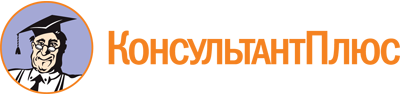 Постановление Правительства Мурманской области от 30.12.2016 N 684-ПП
(ред. от 23.01.2023)
"О государственной поддержке добровольной пожарной охраны в Мурманской области"
(вместе с "Положением о порядке предоставления субсидий общественным объединениям пожарной охраны", "Положением о материальном стимулировании деятельности добровольных пожарных в Мурманской области", "Положением о порядке личного страхования добровольных пожарных подразделений добровольной пожарной охраны в Мурманской области, привлекаемых исполнительными органами Мурманской области к участию в тушении пожаров, проведении аварийно-спасательных работ, спасению людей и имущества при пожарах и оказанию первой помощи пострадавшим", "Положением о выплате единовременного пособия в случае гибели (смерти) работников добровольной пожарной охраны и добровольных пожарных или причинения заболевания, увечья (ранения, травмы, контузии), исключающих для работника добровольной пожарной охраны, добровольного пожарного возможность дальнейшей деятельности по профилактике и (или) тушению пожаров, проведению аварийно-спасательных работ")Документ предоставлен КонсультантПлюс

www.consultant.ru

Дата сохранения: 14.06.2023
 Список изменяющих документов(в ред. постановлений Правительства Мурманской областиот 14.04.2017 N 203-ПП, от 04.12.2020 N 845-ПП, от 23.01.2023 N 36-ПП)Список изменяющих документов(в ред. постановлений Правительства Мурманской областиот 04.12.2020 N 845-ПП, от 23.01.2023 N 36-ПП)Список изменяющих документов(в ред. постановления Правительства Мурманской областиот 23.01.2023 N 36-ПП)N п/пНаименование пожарно-технического вооружения1Пожарная мотопомпа2Рукав напорно-всасывающий диаметром 77 мм длиной 4 м3Рукав напорно-всасывающий диаметром 125 мм длиной 4 м4Сетка всасывающая СВ-80 с канатом капроновым диаметром 11 мм длиной 12 м5Сетка всасывающая СВ-125 с канатом капроновым диаметром 11 мм длиной 12 м6Разветвление 3-ходовое РТ-70 (80)7Рукав напорный с соединительными головками диаметром 51 мм длиной 20 м8Рукав напорный с соединительными головками диаметром 77 (66) мм длиной 20 м9Рукав напорный с соединительными головками диаметром 77 (66) длиной 4 м10Водосборник ВС-12511Головка переходная соединительная ГП 70 x 5012Головка переходная соединительная ГП 80 x 5013Головка переходная соединительная ГП 80 x 7014Ключ К-8015Ключ К-12516Задержка рукавная17Колонка пожарная КПА18Крюк для открывания крышки колодца пожарного гидранта19Ствол пожарный РСК-5020Лестница-палка ЛПМ21Лестница трехколенная Л-3К22Багор цельнометаллический длиной БПМ23Лом легкий ЛПЛ24Лом тяжелый ЛПТ25Топор плотницкий26Лопата штыковая27Лопата совковая28Пила-ножовка по дереву в футляре29Кувалда кузнечная массой 5 кг30Ведро оцинкованное емкостью 12 л31Веревка спасательная длиной 30 м в брезентовом чехле ВПС-3032Полотно противопожарное (кошма)33Фонарь пожарный электрический с устройством зарядным34Аптечка медицинская35Огнетушитель ОУ-536Огнетушитель порошковый ОП-4(з)37Лампа паяльная38Набор водительского инструмента39Канистра 5 л (для масла в мотопомпы)40Канистра 20 л (для топлива в мотопомпы)41Пожарный автомобиль первой помощип. 41 введен постановлением Правительства Мурманской области от 23.01.2023 N 36-ППп. 41 введен постановлением Правительства Мурманской области от 23.01.2023 N 36-ПП42Возимая мотопомпап. 42 введен постановлением Правительства Мурманской области от 23.01.2023 N 36-ППп. 42 введен постановлением Правительства Мурманской области от 23.01.2023 N 36-ППN п/пНаименование предметовКоличество предметов на одного человека1Каска-шлем пожарного12Боевая одежда13Сапоги пожарного1 пара4Перчатки 3-палые пожарного1 пара5Подшлемник полушерстяной16Пояс пожарного17Карабин18Топор с кобурой19Костюм летний1N п/пНаименование пожарно-технического вооруженияИмеется/требуетсяПотребность денежных средств1Пожарная мотопомпа2Рукав напорно-всасывающий диаметром 77 мм длиной 4 м3Рукав напорно-всасывающий диаметром 125 мм длиной 4 м4Сетка всасывающая СВ-80 с канатом капроновым диаметром 11 мм длиной 12 м5Сетка всасывающая СВ-125 с канатом капроновым диаметром 11 мм длиной 12 м6Разветвление 3-ходовое РТ-70 (80)7Рукав напорный с соединительными головками диаметром 51 мм длиной 20 м8Рукав напорный с соединительными головками диаметром 77 (66) мм длиной 20 м9Рукав напорный с соединительными головками диаметром 77 (66) длиной 4 м10Водосборник ВС-12511Головка переходная соединительная ГП 70 x 5012Головка переходная соединительная ГП 80 x 5013Головка переходная соединительная ГП 80 x 7014Ключ К-8015Ключ К-12516Задержка рукавная17Колонка пожарная КПА18Крюк для открывания крышки колодца пожарного гидранта19Ствол пожарный РСК-5020Лестница-палка ЛПМ21Лестница трехколенная Л-3К22Багор цельнометаллический длиной БПМ23Лом легкий ЛПЛ24Лом тяжелый ЛПТ25Топор плотницкий26Лопата штыковая27Лопата совковая28Пила-ножовка по дереву в футляре29Кувалда кузнечная массой 5 кг30Ведро оцинкованное емкостью 12 л31Веревка спасательная длиной 30 м в брезентовом чехле ВПС-3032Полотно противопожарное (кошма)33Фонарь пожарный электрический с устройством зарядным34Аптечка медицинская35Огнетушитель ОУ-536Огнетушитель порошковый ОП-4(з)37Лампа паяльная38Набор водительского инструмента39Канистра 5 л (для масла в мотопомпы)40Канистра 20 л (для топлива в мотопомпы)ИтогоИтогоN п/пНаименование предметовКоличество единиц имеющегося имущества/количество пожарных в подразделенииТребуется по нормативуПотребность денежных средств1Каска-шлем пожарного2Боевая одежда3Сапоги пожарного4Перчатки 3-палые пожарного5Подшлемник полушерстяной6Пояс пожарного7Карабин8Топор с кобурой9Костюм летнийИтогоИтогоСписок изменяющих документов(в ред. постановления Правительства Мурманской областиот 04.12.2020 N 845-ПП)Наименование показателяПоказатель результативности использования субсидииОстаток на начало годаПоступило из областного бюджетаКассовый расходВосстановлено остатков субсидииВозвращено субсидий в областной бюджетОстаток на конец отчетного периодаОстаток на конец отчетного периодаНаименование показателяПоказатель результативности использования субсидииОстаток на начало годаПоступило из областного бюджетаКассовый расходВосстановлено остатков субсидииВозвращено субсидий в областной бюджетвсегов том числе подлежащий возврату в областной бюджет123456789Список изменяющих документов(в ред. постановлений Правительства Мурманской областиот 04.12.2020 N 845-ПП, от 23.01.2023 N 36-ПП)Список изменяющих документов(в ред. постановлений Правительства Мурманской областиот 04.12.2020 N 845-ПП, от 23.01.2023 N 36-ПП)Список изменяющих документов(в ред. постановлений Правительства Мурманской областиот 14.04.2017 N 203-ПП, от 04.12.2020 N 845-ПП, от 23.01.2023 N 36-ПП)